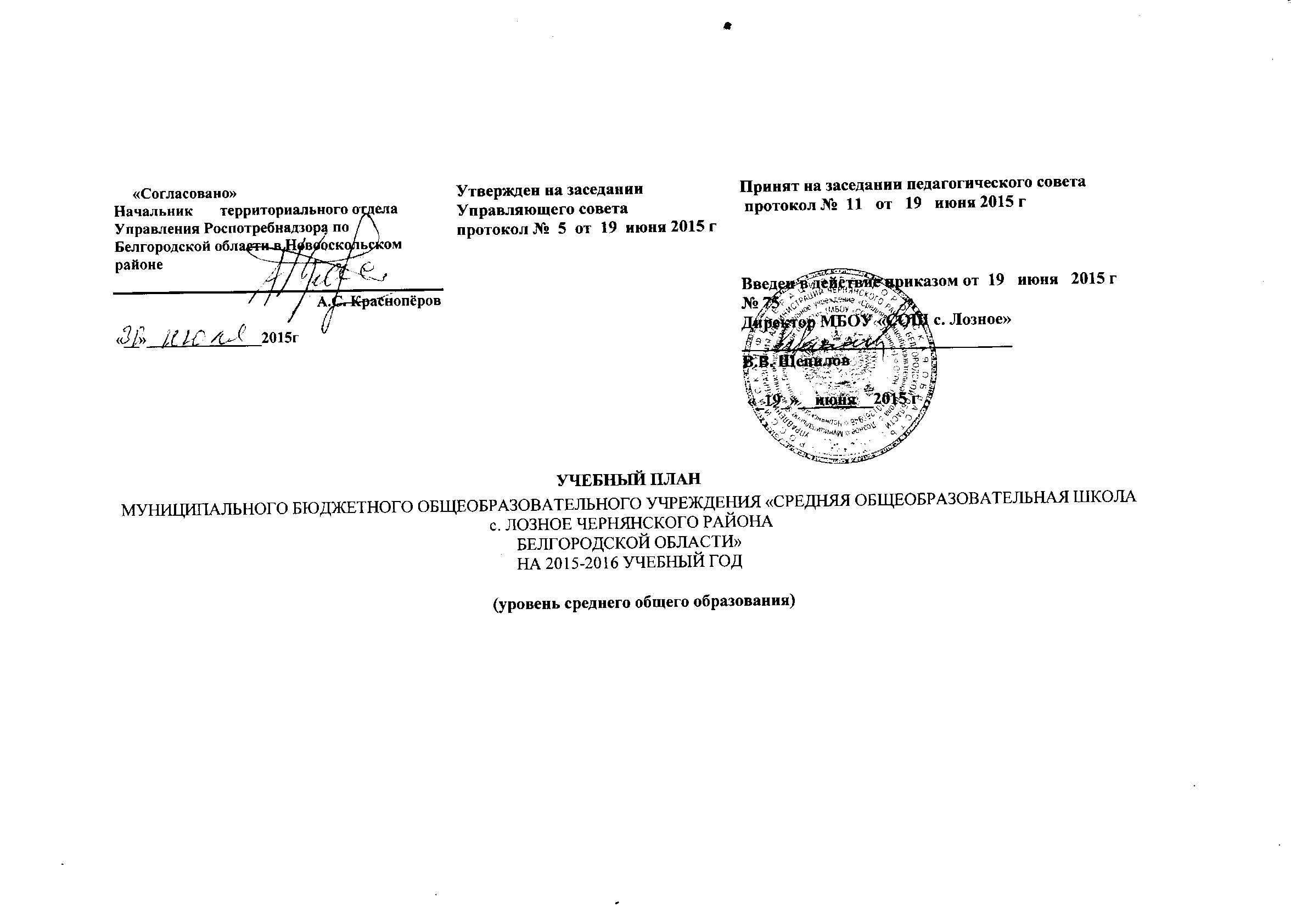 Пояснительная записка к учебному плану среднего  общего образования муниципального бюджетного общеобразовательного учреждения «Средняя общеобразовательная школа с. Лозное Чернянского района Белгородской области» на 2015-2016 учебный годУчебный план среднего общего образования муниципального бюджетного общеобразовательного учреждения «Средняя общеобразовательная школа с. Лозное Чернянского района Белгородской области» разработан в соответствии со  следующими документамиФедеральный уровень: Конституция Российской Федерации.Федеральный закон  «Об образовании в Российской  Федерации» от 29 декабря  2012 года № 273-ФЗ;Государственная программа Российской Федерации «Развитие образования» на 2013-2020 годы, утвержденная распоряжением  Правительства Российской Федерации от 22 ноября 2012 года № 2148-р.Концепция профильного обучения на старшей ступени общего образования, утвержденная приказом Министерства образования РФ от 18 июля 2002 года №2783;Санитарно-эпидемиологические правила и нормативы СанПиН 2.4.2.2821-10 «Санитарно-эпидемиологические требования к условиям и организации обучения в общеобразовательных учреждениях», зарегистрированные в Минюсте России 03 марта 2011 года, регистрационный номер 19993;Федеральный базисный учебный план и примерные учебные планы для общеобразовательных учреждений РФ, реализующих программы общего образования, утвержденные приказом Министерства образования РФ от 09 марта 2004 года №1312;Приказ Министерства образования РФ от 05 марта 2004 года №1089 «Об утверждении федерального компонента государственных образовательных стандартов начального общего, основного общего и среднего (полного) общего образования»;Приказ Минобрнауки РФ от 20 августа 2008 года №241 «О внесении изменений в федеральный базисный учебный план и примерные учебные планы для образовательных учреждений Российской Федерации, реализующих программы общего образования, утверждённые приказом Министерства образования Российской Федерации от 9 марта 2004 года №1312 «Об утверждении федерального базисного учебного плана и примерных учебных планов для образовательных учреждений Российской Федерации,  реализующих программы общего образования»;Приказ Министерства образования и науки Российской Федерации от 30 августа 2010 года № 889 «О внесении изменений в федеральный базисный учебный план и примерные учебные планы для образовательных учреждений Российской Федерации, реализующих программы общего образования, утвержденные приказом Министерства образования Российской Федерации от 9 марта 2004 года № 1312 «Об утверждении федерального базисного учебного плана и примерных учебных планов для образовательных учреждений Российской Федерации, реализующих программы общего образования»;Приказ МОиН РФ №1994 от 03 июня 2011 года «О внесении изменений в федеральный базисный учебный план и примерные учебные планы для образовательных учреждений Российской Федерации, реализующих программы общего образования, утвержденные приказом Министерства образования Российской Федерации от 9 марта 2004 г. №1312»Приказ Министерства образования и науки Российской Федерации от 24 января 2012  № 39 «О внесении изменений в федеральный компонент государственных образовательных стандартов начального общего, основного общего и среднего (полного) общего образования, утвержденный приказом Министерства образования Российской Федерации от 5 марта 2004 года № 1089».Приказ Министерства образования и науки Российской Федерации от 31 января 2012 года №69 «О внесении изменений в федеральный компонент государственных образовательных стандартов начального общего, основного общего и среднего (полного) общего образования, утвержденный приказом Министерства образования Российской Федерации от 5 марта 2004 года № 1089».Приказ Министерства образования и науки Российской Федерации, от 1 февраля 2012 года №74 «О внесении изменений в федеральный базисный учебный план и примерные учебные планы для образовательных учреждений Российской Федерации, реализующих программы общего образования,  утвержденные приказом Министерства образования Российской Федерации от 9 марта 2004 года № 1312».100 – ФЗ от 21 июля 2005 года «О воинской обязанности и военной службе».Приказ Министерства образования и науки РФ от 30 августа 2013 г №1015 «Об утверждении Порядка организации и осуществления образовательной деятельности по основным общеобразовательным программам – образовательным программам начального общего, основного общего и среднего общего образования»Приказ Министерства образования и науки РФ от 13 декабря 2013 г №1342  «О внесении изменений в Порядок организации и осуществления образовательной деятельности по основным общеобразовательным программам – образовательным программам начального общего, основного общего и среднего общего образования, утвержденный приказом Министерства образования и науки РФ от 30 августа 2013 г №1015»Региональный уровеньЗакон Белгородской области от 3.07.2006г. №57 «Об установлении регионального компонента государственных образовательных стандартов общего образования в Белгородской области»; Закон Белгородской области от 4.06. 2009 года №282 «О внесении изменений в закон Белгородской области «Об установлении регионального компонента государственных образовательных стандартов общего образования в Белгородской области»;Инструктивное письмо департамента образования, культуры и молодёжной политики Белгородской области от 10.09.2009г. № 9-06/3423-ВА «Рекомендации по формированию классов, их наполняемости и максимальном объеме учебной нагрузки»;Школьный уровень: Устав муниципального бюджетного общеобразовательного учреждения «Средняя общеобразовательная школа с. Лозное Чернянского района Белгородской области» (новая редакция), утвержденный Постановлением главы администрации Чернянского района №1071 от 08.12.2011 гОбразовательная программа муниципального бюджетного  общеобразовательного учреждения «Средняя общеобразовательная школа с. Лозное Чернянского района Белгородской области»Локальные акты учреждения: «Положение о порядке разработки и согласования учебного плана муниципального бюджетного  общеобразовательного учреждения «Средняя общеобразовательная школа  с. Лозное Чернянского района Белгородской области», «Положение о механизме распределения часов части учебного плана, формируемой участниками образовательного процесса часов компонента образовательного учреждения муниципального бюджетного  общеобразовательного учреждения «Средняя общеобразовательная школа  с. Лозное Чернянского района Белгородской области», «Положение о формах, периодичности и порядке текущего контроля успеваемости и промежуточной аттестации учащихся муниципального бюджетного  общеобразовательного учреждения «Средняя общеобразовательная школа  с. Лозное Чернянского района Белгородской области».Приказ МБОУ «СОШ с. Лозное», от 3 апреля 2015 года №27 "Об утверждении  списка учебников на 2015-2016 учебный год".На уровне среднего общего образования обучение ведется по шестидневной рабочей неделе.В 10 классе в соответствии с выбором учащихся и их родителей осуществляется обучение по агротехнологическому профилю:Обязательными базовыми общеобразовательными учебными предметами в 10 классе являются: «Русский язык», «Литература», «Иностранный язык (английский)», «Алгебра и начала математического анализа», «Геометрия», «История»,  «Обществознание» (включая экономику и право),  «Физика», «Химия», «Физическая культура», «Основы безопасности жизнедеятельности». Учебный предмет «Русский язык» изучается по 1 часу в неделю.Учебный предмет «Литература» изучается по 3 часа в неделю.Учебный предмет «Иностранный язык (английский язык)» изучается  – в объеме 3-х часов в неделю.Учебный предмет «Алгебра и начала математического анализа» изучается – в объеме 3-х часов в неделю (в том числе 0,5 ч за счет часов учебного плана, формируемого участниками образовательных отношений).Учебный предмет «Геометрия» изучается – в объеме 2-х часов в неделю (в том числе 0,5 ч за счет часов учебного плана, формируемого участниками образовательных отношений).Учебный предмет «История»  изучается в объеме 2 часов в неделю.Учебный предмет «Обществознание» (включая экономику и право)  изучается в объеме 2 часов в неделю.Учебный предмет «Физика»  изучается в объеме 2 часов в неделю.Учебный предмет «Химия»  изучается в объеме 1 часа в неделю.Учебный предмет «Физическая культура»  изучается в объеме 3 часов в неделю.Учебный предмет «Основы безопасности жизнедеятельности»  изучается в объеме 1 часа в неделю.Профильные общеобразовательные предметы: «Биология», «Технология».Учебный предмет «Биология»  изучается в объеме 3 часа в неделю. Учебный предмет «Технология» изучается на профильном уровне (4 часа в неделю). По запросу участников образовательных отношений специально технологическая подготовка данного курса заменена на профессиональное обучение по профессии «Садовник». Региональный компонент в учебном плане представлен учебным предметом: «Православная культура»  изучается в объеме 1 часа в неделю.В 11 классе для двух обучающихся организовано обучение по индивидуальным планам (химико-биологический профиль), а для двух обучающихся - универсальное (непрофильное) обучение:Обязательными базовыми общеобразовательными учебными предметами в 11 классе (универсальное (непрофильное) обучение) являются: «Русский язык», «Литература», «Иностранный язык (английский)», «Алгебра и начала математического анализа», «Геометрия», «Информатика и ИКТ», «История»,  «Обществознание» (включая экономику и право), «География», «Физика», «Химия», «Биология», «Физическая культура», «Мировая художественная культура»,  «Технология», «Основы безопасности жизнедеятельности». Учебный предмет «Русский язык» изучается по 1 часу в неделю.Учебный предмет «Литература» изучается по 3 часа в неделю.Учебный предмет «Иностранный язык (английский язык)» изучается  – в объеме 3-х часов в неделю.Учебный предмет «Алгебра и начала математического анализа» изучается – в объеме 3-х часов в неделю (в том числе 0,5 ч за счет часов учебного плана, формируемого участниками образовательных отношений).Учебный предмет «Геометрия» изучается – в объеме 2-х часов в неделю (в том числе 0,5 ч за счет часов учебного плана, формируемого участниками образовательных отношений).Учебный предмет «Информатика и информационно-коммуникационные» изучается в объеме 1 часа в неделю.Учебный предмет «География»  изучается в объеме 1 часа в неделю.Учебный предмет «История»  изучается в объеме 2 часов в неделю.Учебный предмет «Обществознание (включая экономику и право)»  изучается в объеме 2 часов в неделю.Учебный предмет «Физика»  изучается в объеме 2 часов в неделю.Учебный предмет «Химия»  изучается в объеме 1 часа в неделю.Учебный предмет «Биология»  изучается в объеме 1 часа в неделю.Учебный предмет «Физическая культура» изучается в объеме 3 часов в неделю.Учебный предмет «Мировая художественная культура» изучается в объеме 1 часа в неделю.Учебный предмет «Технология» изучается в объеме 7 часов в неделю. При организации универсального (непрофильного) обучения, исходя из существующих условий и образовательных запросов обучающихся и их родителей, используется время, отведенное на элективные курсы,  для организации профильного обучения по учебному предмету «Технология». В  рамках специальной технологической подготовки, по запросам обучающихся и родителей,  осуществляется профессиональная подготовка по профессии «тракторист категории «С». В связи с этим из вариативной части учебного плана в инвариантную часть добавлено 6 часов. Учебный предмет «Основы безопасности жизнедеятельности»  изучается в объеме 1 часа в неделю.Региональный компонент в учебном плане представлен учебным предметом: «Православная культура»  изучается в объеме 1 часа в неделю.Обязательными базовыми общеобразовательными учебными предметами в 11 классе (химико-биологический профиль) являются: «Русский язык», «Литература», «Иностранный язык (английский)», «История»,  «Обществознание» (включая экономику и право), «География», «Физика», «Физическая культура», «Основы безопасности жизнедеятельности». Учебный предмет «Русский язык» изучается по 1 часу в неделю.Учебный предмет «Литература» изучается по 3 часа в неделю.Учебный предмет «Иностранный язык (английский язык)» изучается  – в объеме 3-х часов в неделю.Учебный предмет «География»  изучается в объеме 1 часа в неделю.Учебный предмет «История»  изучается в объеме 2 часов в неделю.Учебный предмет «Обществознание (включая экономику и право)»  изучается в объеме 2 часов в неделю.Учебный предмет «Физика»  изучается в объеме 2 часов в неделю.Учебный предмет «Физическая культура»  изучается в объеме 3 часов в неделю.Учебный предмет «Основы безопасности жизнедеятельности»  изучается в объеме 1 часа в неделю.Профильные общеобразовательные предметы: «Алгебра и начала математического анализа», «Геометрия», Химия»,«Биология».Учебный предмет «Алгебра и начала математического анализа» изучается в объеме 4 часов в неделю.Учебный предмет «Геометрия» изучается в объеме 2 часов в неделю.Учебный предмет «Химия» изучается – в объеме 4-х часов в неделю (в том числе 1 ч за счет часов учебного плана, формируемого участниками образовательных отношений).Учебный предмет «Биология»  изучается в объеме 3 часа в неделю. Региональный компонент в учебном плане представлен учебным предметом: «Православная культура»  изучается в объеме 1 часа в неделю.Использование часов учебного плана, формируемого участниками образовательных отношенийВ распределении часов части учебного плана, формируемой участниками образовательных отношений, участвуют: обучающиеся,  педагогические работники, родители (законные представители) обучающихся. Права и обязанности участников образовательных отношений определяются законодательством Российской Федерации, Уставом муниципального бюджетного  общеобразовательного учреждения «Средняя общеобразовательная школа  с. Лозное Чернянского района Белгородской области».Механизм распределения часов части учебного плана, формируемой участниками образовательных отношений, является интегрирующим фактором эффективности условий реализации учебного плана и направлен на реализацию индивидуальных потребностей обучающихся школы путем предоставления выбора широкого спектра занятий, направленных на развитие детей.Распределение часов части учебного плана, формируемой участниками образовательных отношений, осуществляется в соответствии с  Положением о формировании части учебного плана, формируемой участниками образовательных отношений. Вариативная часть строится как по вертикали, так и по горизонтали, учитывая преемственность преподавания учебных дисциплин, опирается на сложившуюся систему дополнительного образования.В соответствии с выбором учащихся и их родителей введены следующие элективные и учебные курсы: Агротехнологический профиль:Универсальное (непрофильное) обучение:Химико-биологический профиль:УЧЕБНЫЙ  ПЛАН (НЕДЕЛЬНЫЙ)   МБОУ «СОШ с. Лозное Чернянского района Белгородской области» уровень среднего общего образования на 2014-2015 учебный год (агротехнологический профиль)В 11 классе организовано обучение для двух обучающихся по индивидуальным планам (химико-биологический профиль), и для двух обучающихся -универсальное (непрофильное) обучение:                Индивидуальные учебные планы разработаны на основе нормативного локального акта муниципального бюджетного общеобразовательного учреждения «Средняя общеобразовательная школа с. Лозное Чернянского района Белгородской области» с учетом образовательных интересов и потребностей обучающейся и пожеланий родителей. В нем нашли отражения запросы обучающейся на увеличение количества учебных часов на изучение математики, химии и биологии в рамках химико-биологического профиля, введение элективных курсов по выбору. Освоение индивидуального учебного плана предполагается в обычном (неускоренном) режиме организации образовательного процесса в учреждении. Общий норматив учебной нагрузки соответствует требованиям СанПин при шестидневной учебной неделе и составляет 37 часов. Образовательный процесс в соответствии с Уставом  осуществляется на основе данного учебного плана и  регламентируется индивидуальным расписанием занятий. Промежуточная аттестация. Предметы, формы проведения промежуточной годовой аттестацииПрограммно-методическое обеспечение учебного планаЭлективные курсы№ п/пНаименование мероприятий СрокипроведенияОтветственныйРассмотрение вопроса о разработке учебного плана: начального общего образования на педагогическом советеПротокол заседания педагогического совета №  5   от   06.01.2015ЗаместительдиректораИздание приказа «О формировании учебного плана МБОУ «СОШ с. Лозное Чернянского района Белгородской области» на 2015-2016 учебный год»Приказ от 06.01.2015 №4Директор школыЗаседание методического совета «О рассмотрении части учебного плана, формируемой участниками образовательных отношений»Протокол заседания методического совета № 2 от 24.03.2015Председатель методического советаАнкетирование родителей (законных представителей) с целью изучения образовательных потребностей обучающихся.30.03.2015 -31.03.2015КлассныеруководителиОбщешкольное собрание родителей (законных представителей) обучающихся с повесткой дня «Формирование части учебного плана, формируемой участниками образовательных отношений»  Протокол общешкольного родительского собрания от 03.04.2015 гКлассныеруководителиФормирование проекта учебного плана на будущий год Апрель-май-июньПриказ, от 3 апреля 2015 года №27 "Об утверждении  перечня учебников на 2015-2016 учебный год".ЗаместительдиректораРассмотрение вопроса на заседании педагогического и управляющегосоветов МБОУ «СОШ с. Лозное»Протокол заседания педагогического совета №  11   от   19   июня 2015 г, протокол заседания управляющего совета  №  4  от  19  июня 2015 гДиректор школыИздание приказа «Об утверждении учебного плана МБОУ «СОШ с. Лозное Чернянского района Белгородской области»  на 2015-2016 учебный год»Приказом от 19   июня   2015 г  № 75Директор школыПредметДобавлено часовОбоснованиеАлгебра и начала математического анализа0,5Для увеличения количества часов на изучение предмета «Алгебра и начала математического анализа» инвариантной части учебного плана, качественной подготовке к ЕГЭ.Геометрия0,5Для увеличения количества часов на изучение предмета «Геометрия»  инвариантной части учебного плана, качественной подготовке к ЕГЭ.География1С целью завершения у учащихся представлений о географической картине мира, которые опираются на понимание географических взаимосвязей общества и природы, воспроизводства и размещения населения, мирового хозяйства и географического разделения труда, раскрытие географических аспектов глобальных и региональных явлений и процессов, разных территорий.Содержание курса призвано сформировать у учащихся целостное представление о современном мире, о месте России в этом мире, а также развить у школьников познавательный интерес к другим народам и странам.Деловая речь. Деловое письмо1 час в неделюДанный курс предполагает формирование навыков делового общения. которые  необходимы для того, чтобы уверенно чувствовать себя в коллективе, деловом партнерстве, предпринимательской деятельности и бизнесе. Умение бесконфликтно и эффективно общаться с партнерами, действовать в соответствии с принятыми нормами, грамотно работать с письменной документацией очень важно для профессионального роста специалиста. Замечательные неравенства: их обоснование и применениепо 1 час в неделюЦель курса: изучение избранных классов неравенств с переменными и научное обоснование ( в той степени строгости, которая соответствует уровню школьной математики) методов их получения, а так же выход на приложения изученного теоретического материала. Данный элективный курс дает представление о математике как общекультурной ценности на примерах применения неравенства в математической статистике, экономике, задач на оптимизацию.Массовая культура1 час в неделюОсновная цель курса — помочь старшеклассникам:•• осознать массовую культуру как социальное явление, противоречивость, неоднозначность воздействия на сознание и поведение личности;• осмыслить связь с другими видами культуры, ее роль и место вкультурной жизни;• овладеть умением видеть за внешним многообразием направлений, форм и жанров массовой культуры жесткие стандарты;• в приобщении к культурному богатству человечества во всей его полноте и многогранности.Арифметика рациональных чисел 1 час в неделю в первом полугодииДанный курс  дает представление о работе ЭВМ с рациональными числамиСистемы счисления 1 час в неделю во втором полугодииДанный курс  дает представление о различных системах счисленияРешаем за задачи по планиметрии 1 час в неделю в первом полугодииДанный курс систематизирует и углубляет знания обучающихся по геометрии.Элементы математической логики 1 час в неделю во втором полугодииДанный курс  дает представление об основных логических операциях и их использование в ЭВМПредметДобавлено часовОбоснованиеАлгебра и начала математического анализа0,5Для увеличения количества часов на изучение предмета «Алгебра и начала математического анализа» инвариантной части учебного плана, качественной подготовке к ЕГЭ.Геометрия0,5Для увеличения количества часов на изучение предмета «Геометрия»  инвариантной части учебного плана, качественной подготовке к ЕГЭ.Фундаментальные  эксперименты в физической науке 1 час в неделюИзучение фундаментальных опытов позволяет познакомить с историей развития, становлением и эволюцией физической науки, с биографиями учёных и тем самым представить физику в контексте культуры.Технология 6 часа в неделюДля осуществления профессиональной подготовки по профессии «тракторист категории «С»Массовая культура1 час в неделюОсновная цель курса — помочь старшеклассникам:•• осознать массовую культуру как социальное явление, противоречивость, неоднозначность воздействия на сознание и поведение личности;• осмыслить связь с другими видами культуры, ее роль и место вкультурной жизни;• овладеть умением видеть за внешним многообразием направлений, форм и жанров массовой культуры жесткие стандарты;• в приобщении к культурному богатству человечества во всей его полноте и многогранности.ПредметДобавлено часовОбоснованиеХимия1Для увеличения количества часов на изучение предмета «Химия»  инвариантной части учебного плана, качественной подготовке к ЕГЭ.Массовая культура1 час в неделюОсновная цель курса — помочь старшеклассникам:•• осознать массовую культуру как социальное явление, противоречивость, неоднозначность воздействия на сознание и поведение личности;• осмыслить связь с другими видами культуры, ее роль и место вкультурной жизни;• овладеть умением видеть за внешним многообразием направлений, форм и жанров массовой культуры жесткие стандарты;• в приобщении к культурному богатству человечества во всей его полноте и многогранности.Фундаментальные  эксперименты в физической науке 1 час в неделюИзучение фундаментальных опытов позволяет познакомить с историей развития, становлением и эволюцией физической науки, с биографиями учёных и тем самым представить физику в контексте культуры.Клетки и ткани 1 час в неделюДанный курс поддерживает и углубляет базовые знания по биологии.Направление химических реакций 1 час в неделюДанный курс поддерживает и углубляет базовые знания по теме «Направление химических реакций»Исследование информационных моделей 1 час в неделюДанный курс  позволяет создавать и исследовать компьютерные модели объектов и процессов, изучаемых в различных предметах школьной программыУчебные предметыЧисло недельных учебных часовУчебные предметыХ классI.Федеральный компонент Базовые учебные предметы22Русский язык1Литература3Иностранный язык (английский)3Алгебра и начала математического анализа2,5Геометрия1,5История2Обществознание (включая экономику и право) ٭2Физика2Химия 1Основы безопасности жизнедеятельности1Физическая культура3Профильные общеобразовательные предметы7Биология3Технология4II  Региональный компонент1Православная культура1III. Компонент образовательного учреждения7Алгебра и начала математического анализа0,5Геометрия0,5География1Массовая культура1Деловая речь. Деловое письмо1Замечательные неравенства: их обоснование и применение1Арифметика рациональных чисел0,5Системы счисления0,5Решаем за задачи по планиметрии0,5Элементы математической логики0,5ИТОГО37Учебные предметыХI классI. Федеральный компонент.Базовые учебные предметыУниверсальный профильПотапова Анастасия, Высочанская ИринаРусский язык1Литература3Иностранный язык (английский)3Алгебра и начала математического анализа2,5Геометрия1,5Информатика и  ИКТ1История2Обществознание (включая экономику и право)2География1Физика 2Химия 1Биология 1Физическая культура3Мировая художественная культура1Основы безопасности жизнедеятельности1Профильные общеобразовательные предметыТехнология1Итого27II. Региональный компонентПравославная культура1III. Компонент образовательного учрежденияЭлективные учебные предметы, учебные практики, проекты, исследовательская деятельность9Алгебра и начала математического анализа0,5Геометрия0,5Массовая культура1Фундаментальные  эксперименты в физической науке1Технология6ИТОГО37Учебные предметыЧисло недельных учебных часовУчебные предметыХI класс, химико-биологического профильМишнева В, Маслова АI.Федеральный компонент Базовые учебные предметы18Русский язык1Литература3Иностранный язык (английский)3История2Обществознание (включая экономику и право) 2География1Физика2Физическая культура3Основы безопасности жизнедеятельности1Профильные общеобразовательные предметы12Алгебра и начала математического анализа4Геометрия2Биология3Химия 3II  Региональный компонент1Православная культура1III. Компонент образовательного учреждения7Химия 1Клетки и ткани1Массовая культура1Фундаментальные  эксперименты в физической науке1Направление химических реакций1Исследование информационных моделей1ИТОГО37КлассыОбязательный предметФормаПеречень предметов для осуществления выбора обучающихсяФорма10Русский языкТест (письменно)Русский язык, Литература, Иностранный язык (английский), История, Обществознание (включая экономику и право) , География, Физика, Физическая культура, Основы безопасности жизнедеятельности, Геометрия, Биология, Химия, Православная культураТест (письменно)10Алгебра и начала математического анализаТест (письменно)Русский язык, Литература, Иностранный язык (английский), История, Обществознание (включая экономику и право) , География, Физика, Физическая культура, Основы безопасности жизнедеятельности, Геометрия, Биология, Химия, Православная культураТест (письменно)Класс Название предметаПрограммаПрограммаПрограммаУчебникУчебникУчебникУчебникКласс Название предметаНазвание (вид)АвторГод изданияНазвание (вид)Автор Год изданияОбеспеченность, %10 кл Русский языкРусский язык. 10-11 кл. (авторская)А.И. Власенков, Л.М. Рыбченкова, Н.А. Николина2004Русский язык. Грамматика. Текст. Стили речи. 10-11 кл.  (базовый уровень)А А.И.Власенков, Л.М,Рыбченкова. 201210011 клРусский язык. 10-11 кл. (авторская)А.И. Власенков, Л.М. Рыбченкова, Н.А. Николина2004Русский язык. Грамматика. Текст. Стили речи. 10-11 кл.  (базовый уровень)А А.И.Власенков, Л.М,Рыбченкова. 201210010 кл ЛитератураПрограмма по курсу «Литература» 10- 11классы общеобразовательных учреждений, авторская.Зинин С.А.Сахаров В.И.Чалмаев В.А.2008Литература ХIХ века. 10 кл. Ч.1,2.  (базовый уровень)Сахаров В.И., Зинин С.А.  201310011 клПрограмма по курсу «Литература» 10- 11классы общеобразовательных учреждений, авторская.Зинин С.А.Сахаров В.И.Чалмаев В.А.2008Литература ХХ века. 11 кл. Ч.1,2.  (базовый уровень)Чалмаев В.А., Зинин С.А. 201310010 клИностранный язык (английский)Программа курса «Английский язык в фокусе, 10-11», авторская.Апальков В.Г.2009Английский язык в фокусе, 10-11 (базовый уровень) О.В. Афанасьева, Дж. Дули, И.В. Михеева200910011 клПрограмма курса «Английский язык в фокусе, 10-11», авторская.Апальков В.Г.2009Английский язык в фокусе, 10-11 (базовый уровень) О.В. Афанасьева, Дж. Дули, И.В. Михеева200910010 клАлгебра и начала математического анализа Алгебра и начала  математического анализа  (авторская)С.М. Никольский2009«Алгебра и начала математического анализа.10 класс. Базовый и профильный уровниС.М. Никольский, М.К. Потапов, Н.Н. Решетников и др.201310011 клАлгебра и начала  математического анализа  (авторская)С.М. Никольский2009«Алгебра и начала математического анализа.10 класс. Базовый и профильный уровниС.М. Никольский, М.К. Потапов, Н.Н. Решетников и др.201310010 клГеометрияГеометрия   (авторская)Атанасян Л.С2009  Геометрия (базовый и профильный уровни)        10 - 11 классы. (базовый уровень)Атанасян Л.С., Бутузов В.Ф., Кадомцев С.Б. и др. 201210011 клГеометрия   (авторская)Атанасян Л.С2009  Геометрия (базовый и профильный уровни)      10 - 11 классы. (базовый уровень)Атанасян Л.С., Бутузов В.Ф., Кадомцев С.Б. и др. 201210011 клИнформатика и ИКТУгренович Н.Д. Информатика и ИКТ. 10- 11 классы.  (авторская)Угринович Н.Д. 2009Информатика.          10 - 11 классы. (базовый уровень)Угринович Н.Д..201110010 клИсторияИстория России (авторская)Козленко С.ИАгафонов С.В.2011История России (базовый и профильный уровни) 10 клСахаров А.Н., Боханов А.Н. 201010011 клИстория России (авторская)Загладин Н.В., Козленко С.И., Минаков С.Т. и др.  2011  История России (базовый и профильный уровни) 11 клЗагладин Н.В., Козленко С.И., Минаков С.Т. и др.  200710010 клВсеобщая история (авторская)Загладин Н.В., 2011Всеобщая история (базовый и профильный уровни) 10 клЗагладин Н.В., Симония Н.А. 2007200910011 клВсеобщая история (авторская)Загладин Н.В., 2011Всеобщая история (базовый и профильный уровни) 11 клЗагладин Н.В.2007200910010 клОбществознаниеОбществознание (авторская)Боголюбов Л.Н.,2007 Обществознание  (базовый уровень) 10 клБоголюбов Л.Н., Аверьянов Ю.И., Городецкая Н.И. и др. под ред. Боголюбова Л.Н. 201110011 клОбществознание (авторская)Боголюбов Л.Н.,2007Обществознание (базовый уровень), 11клас. Боголюбов Л.Н., Городецкая Н.И., Матвеев А.И./ Под ред. Боголюбова Л.Н. Обществознание (базовый уровень)201110010 клГеографияГеография, авторскаяДронов В.П.2011География (базовый уровень) Бахчиева О.А. /Под редакцией Дронова В.П. География 10 кл(базовый уровень)201110011 клГеография, авторскаяДронов В.П.2011География (базовый уровень) Бахчиева О.А. /Под редакцией Дронова В.П. География 10 кл(базовый уровень)201110010 клБиология Общая биология. Профильный уровень 10-11 классВ.Б. Захарова Сонина Н.И.   2008Общая биология. Профильный уровень 10-11 класс»  для   класса общеобразовательных учрежденийЗахаров В.Б., Захарова Е.Т., Сонин Н.И.200910011 клОбщая биология. Базовый уровень 10-11 класс.(авторская)И.Б. Агафонова, В.И. Сивоглазов2005Общая биология. Базовый уровень: учеб.для 10- 11 кл. общеобразовательных учрежденийВ.И. Сивоглазов, И.Б. Агафонова, ЕЛ. Захарова.201010011 кл Общая биология. Профильный уровень 10-11 классВ.Б. Захарова Сонина Н.И.   2008Общая биология. Профильный уровень 10-11 класс»  для   класса общеобразовательных учрежденийЗахаров В.Б., Захарова Е.Т., Сонин Н.И.200910010 клФизикаФизика (авторская)Мякишев Г.Я2010Физика (базовый и профильный уровни)Мякишев Г.Я., Буховцев Б.Б., Сотский Н.Н. 201010011 клФизика (авторская)Мякишев Г.Я2010Физика  (базовый и профильный уровни)Мякишев Г.Я., Буховцев Б.Б., Чаругин В.М. 201010010 клХимияПрограммы курса химии для 10 -11 классов общеобразовательных учреждений (базовый уровень). (авторская)Н.Н.Гара.2010Химия (базовый уровень) 10  клГ.Е.Рудзитис, Ф. Г. Фельдман.201110011 клПрограммы курса химии для 10 -11 классов общеобразовательных учреждений (базовый уровень). (авторская)Н.Н.Гара.2010Химия (базовый уровень) 10  клГ.Е.Рудзитис, Ф. Г. Фельдман.201310011 кл  Программа курса химии для профильного и углубленного изучения химии в 10—11 классах общеобразовательных учреждений (профильный уровень). (авторская)И. Г. Остроумов, О. С. Габриелян2010Химия. 11 класс: учеб для общеебразоват. Учреждений (профильный уровень) О.С. Габриелян, Ф.Н. Маскаев, С.Ю. Пономарев, В.И. Теренин  201310010 клФизическая культураЛях В.И., Зданевич А.А. Комплексная программа физического воспитания учащихся 1 - 11 классов (авторская)Лях В.И., Зданевич А.А. 2005Физическая культура. 10 - 11 классы  (базовый уровень)Под ред. В.И.Ляха.20118011 клЛях В.И., Зданевич А.А. Комплексная программа физического воспитания учащихся 1 - 11 классов (авторская)Лях В.И., Зданевич А.А. 2005Физическая культура. 10 - 11 классы (базовый уровень) Под ред. В.И.Ляха.201192,910 клОсновы безопасности жизнедеятельностиПрограмма по курсу «Основы безопасности жизнедеятельности» в 10 - 11 классах общеобразовательных учреждений. (авторская)Смирнов А.Т. и др. 2007Основы безопасности жизнедеятельности (базовый уровень) 10 кл  (базовый уровень)Смирнов А.Т., Мишин Б.И., Васнев В.А.; Ижевский П.В. под ред. Смирнова А.Т. 200883,311 клПрограмма по курсу «Основы безопасности жизнедеятельности» в 10 - 11 классах общеобразовательных учреждений. (авторская)Смирнов А.Т. и др. 2007Основы безопасности жизнедеятельности (базовый уровень) 11 кл (базовый уровень)Смирнов А.Т., Мишин Б.И., Васнев В.А.; Ижевский П.В. под ред. Смирнова А.Т. 200883,310 клПравославная культураПравославная культура (авторская)Скоробогатов В.Д. 2006Православная культура 10-11 класс Экспериментальное учебное пособие (базовый уровень)В.Д. Скоробогатов 200786,711 клПравославная культура (авторская)Скоробогатов В.Д. 2006Православная культура 10-11 класс Экспериментальное учебное пособие (базовый уровень)В.Д. Скоробогатов 200786,711кл МХКМировая Художественная культура (авторская)Данилова Г.И.2005Мировая Художественная культура (базовый уровень)Данилова Г.И.200855,610 кл ТехнологияПримерная программа среднего (полного) общего образования по технологии. Базовый уровень. (государственная типовая)2001Технология (базовый уровень)Очинин О.П., Матяш Н.В., Симоненко В.Д. / Под ред. Симоненко В.Д.201010011 клПрофессиональное обучение(профессия «Тракторист категории «С»)Примерная программа подготовки трактористов категории «С», (государственная типовая)2001Тракторы и автомобили. 10-11 классы. (базовый уровень)Родичев В.А. 200810010(профессия «садовник»)№п/пКлассУчебные (элективные курсы)Количество часовАвторНазвание программы, автор, издательство, год изданияУМК11Направление химических реакций34Л.Ю.Аликберова, В.А.Михайлов, Е.В.СавинкинаПрограммы элективных курсов. Химия. 10-11 кл : Профильное обучение.  М.: Дрофа, 2007Сборник задач, упражнений и тестов по химии. 11 класс: к учебнику Рудзитиса Г.Е., Фельдмана Ф.Г. - Рябов М.А.11Клетки и ткани34В.Н.Кириленкова, Д.К.ОбуховСборник программ элективных курсов. М.: Дрофа, 2008Мамонтов С.Г. Биология пособие для поступающих в вузы 10Деловая речь. Деловое письмо34И.Н.КривенцеваРусский язык. Деловая речь. Деловое письмо. 10-11 классы: элективный курс/авт. Сост И.Н. Кривенцева. - Волгоград: Учитель, 2007Розенталь Д.Э. Сборник упражнений для поступающих в ВУЗЫ10Замечательные неравенства: их обоснование и применение35С.А. ГамоновЭлективные курсы в профильном обучении Образовательная область «Математика», Министерство образования РФ. Национальный фонд подготовки кадров-М.: Вита-Пресс, 2004Математика: Тренировочные задания повышенной сложности для подготовки к ЕГЭ ( сост. Ковалева Т.И.)10Исследование информационных моделей70Н.Д.УгриновичУгринович, Н.Д. Преподавание курса «Информатика и ИКТ» в основной и старшей школе: Методическое пособие / Н.Д. Угринович. – М.: БИНОМ. Лаборатория знаний, 2006.Угринович, Н.Д. Исследование информационных моделей. Элективный курс / Н.Д. Угринович. – М.: БИНОМ. Лаборатория знаний, 2006.11Фундаментальные  эксперименты в физической науке34Н.С. Пурышева, Н.В. Шаронова, Д.А. ИсаевПрограммы элективных курсов. Физика.9-11 классы. Профильное обучение/сост. В.А. Коровин.- 3-е изд., стереотип.- М.: Дрофа, 2007Боголюбов А.Н. Механика в истории человечества, М.: Наука, 197810, 11Массовая культура34Лазебникова А.ЮЛазебникова А.Ю. Программа курса «Массовая культура». 10—11 классы. — М.: ООО «ТИД «Русское слово — РС», 2005.Массовая культура, учебное пособие  авторов А.Ю. Лазебниковой, О.О. Савельевой, Е.В. Ерохиной, А.В. Захарова.10Решаем за задачи по планиметрии17Л.С. СагателоваГеометрия. Решаем за задачи по планиметрии. Практикум: элективный курс/авт.-сост Л.С. Сагателова. –Волгоград: Учитель, 2009Геометрия. Решаем за задачи по планиметрии. Практикум: элективный курс/авт.-сост Л.С. Сагателова. –Волгоград: Учитель, 200910Элементы математической логики17А.А. Чернов, А.Ф. ЧерновИнформатика для 10-11 классов: сборник элективных курсов/ авт.-сост.А.А. Чернов, А.Ф. Чернов.-Волгоград: Учитель, 2006Информатика для 10-11 классов: сборник элективных курсов/ авт.-сост.А.А. Чернов, А.Ф. Чернов.-Волгоград: Учитель, 200610Арифметика рациональных чисел16А.А. Чернов, А.Ф. ЧерновИнформатика для 10-11 классов: сборник элективных курсов/ авт.-сост.А.А. Чернов, А.Ф. Чернов.-Волгоград: Учитель, 2006Информатика для 10-11 классов: сборник элективных курсов/ авт.-сост.А.А. Чернов, А.Ф. Чернов.-Волгоград: Учитель, 200610Системы счисления18А.А. Чернов, А.Ф. ЧерновИнформатика для 10-11 классов: сборник элективных курсов/ авт.-сост.А.А. Чернов, А.Ф. Чернов.-Волгоград: Учитель, 2006Информатика для 10-11 классов: сборник элективных курсов/ авт.-сост.А.А. Чернов, А.Ф. Чернов.-Волгоград: Учитель, 2006